VER_022022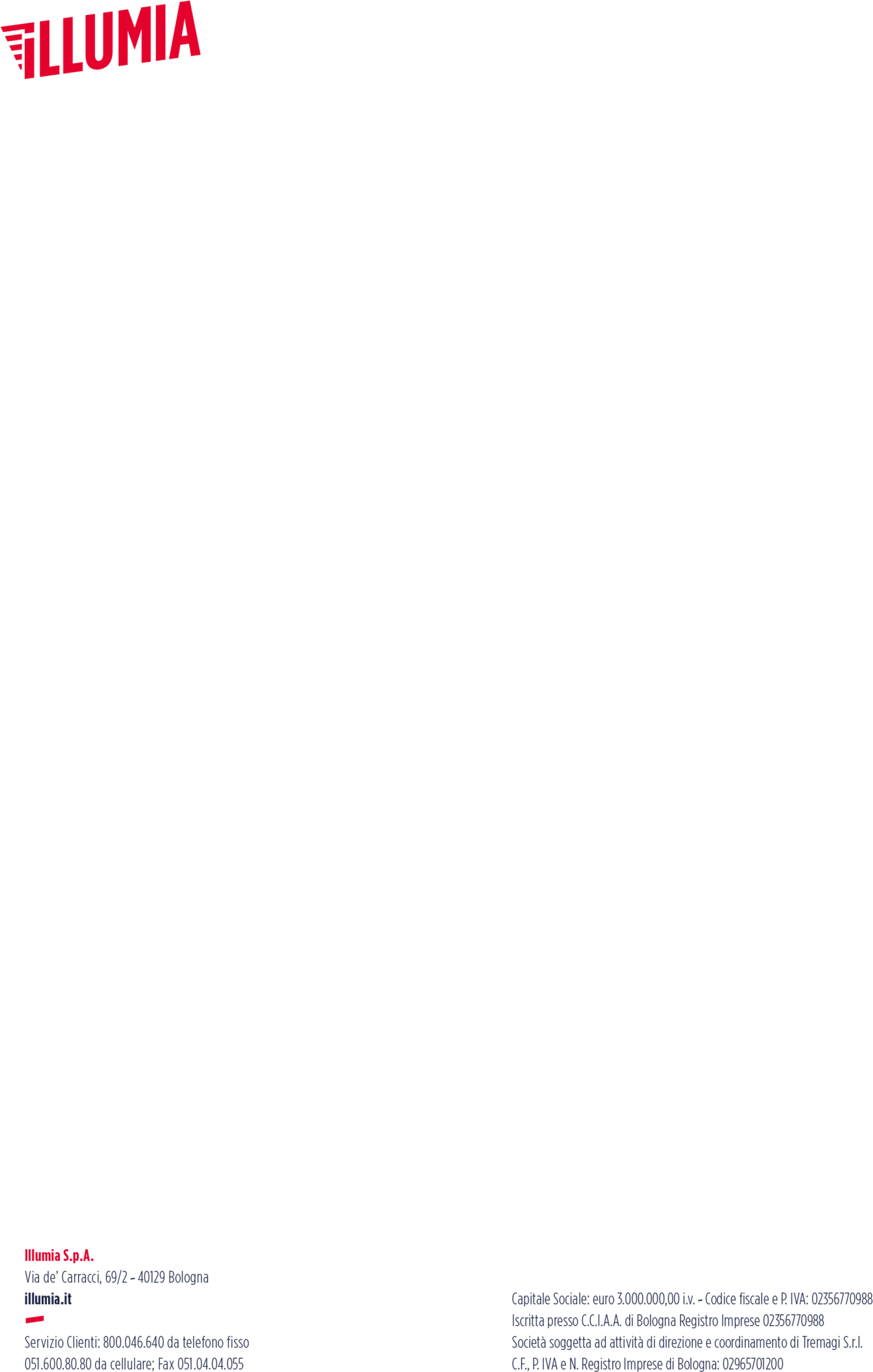 N. Pratica Illumia  	Richiesta subentro (Attivazione della Presa Elettrica)Dati SubentranteIl sottoscritto 					 C.F.				Residente in Via 		                                                                   n.	cap	Località			Provincia	 Recapito Telefonico 		CHIEDEil subentro sul punto di prelievo nella seguente località di fornitura:Via		n.		cap	 Località			Provincia	 POD/ENELTEL  	In caso di necessità potete contattarmi al numero di telefono  	VER_022022Il sottoscritto dichiara di accettare il pagamento della quota fissa per oneri amministrativi pari ad € 25,20+ iva, previsti dal Distributore, ai sensi dell’Allegato Tabelle TIC della Delibera ARERA 621/2021/R/eel. Dichiara, inoltre, di accettare il pagamento di € 23 + iva per ciascuna prestazione indicata nell’art. 11 Allegato A del TIV, a copertura degli oneri di gestione, così come indicato nelle Condizioni Economiche (CE).La informiamo che può esercitare il diritto di ripensamento entro 14 giorni dalla stipula del presente contratto. Qualora abbia richiesto l’esecuzione immediata del contratto, in caso di esercizio del diritto di ripensamento, Lei sarà tenuto, ai sensi dell’art. 57, comma 3 del Codice del Consumo, a corrispondere a ILLUMIA S.p.A. i costi sopracitati più eventuali ulteriori costi che potrebbero essere fatturati dal Distributore alla Scrivente, ai sensi della Del. ARERA n. 269/2015/R/COM, oltre ai costi per la cessazione della fornitura, conseguente alla sua richiesta di ripensamento.Specifichiamo che il contatore verrà attivato entro 5 giorni lavorativi dall’inoltro della richiesta al Distributore, come previsto dalla delibera, a parità di connessione, ossia con l’ultima tensione e potenza abbinata. Per eventuali modifiche al contatore, occorre fare un’esplica richiesta; in tal caso, la invitiamo a contattarci ai recapiti sottoindicati. In assenza di richiesta di modifica, la fornitura verrà fatturata sulla base delle condizioni previste dal Distributore di zona.La informiamo che, qualora la presente modulistica debitamente compilata e sottoscritta, non dovesse pervenire entro 15 giorni dalla data di invio della presente al fax 051 0404055 o all’e-mail servizioclienti@illumia.it, considereremo annullata la sua richiesta.Data		TIMBRO E FIRMASi allega copia fronte retro del documento d’identità.Uso domestico residenteDichiara di utilizzare la suddetta utenza perUso domestico non residentePompa di calore Ricarica Veicoli Elettrici